Approved by the order of the Chairman of  "Azerbaijan Caspian Shipping Closed Joint Stock Company   dated 1st of December 2016 No. 216.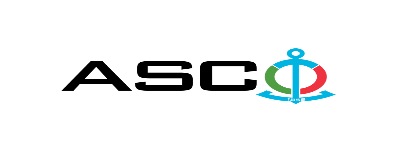 AZERBAIJAN CASPIAN SHIPPING CLOSED JOINT STOCK COMPANY IS ANNOUNCING OPEN BIDDING FOR THE PROCUREMENT OF SERVICES RELATING TO ANNUAL TECHNICAL MAINTENANCE FOR ALTERNATIVE ENERGY SOURCES ON THE BALANCE SHEET OF ASCOB I D D I N G No. AM206/2022(On the participant`s letter head)APPLICATION FOR PARTICIPATION IN THE OPEN BIDDING___________ city                                                                          “__”_______20____________№           							                                                                                          To the attention of the Chairman of ASCO Procurement CommitteeMr Jabrail Mahmudlu We, hereby confirm the intention of [ to state full name of the participant ] to participate  in the open bidding No.  [ bidding No. shall be inserted by participant ] announced by ASCO in respect of procurement of "__________________" .Moreover, we confirm that no winding - up or bankruptcy proceeding is being performed or there is no circumstance of cessation of activities or any other circumstance that may impede participation of [ to state full name of the participant ]  in the stated bidding. In addition, we warrant that [ to state full name of the participant ] is not an affiliate of ASCO.Below mentioned contact details are available to respond to any question that may emerge in relation to the documents submitted and other issues : Contact person in charge :  Position of the contact person  : Telephone No. : E-mail:  Attachment : Original of the bank evidence as  a proof of payment of participation fee  – __ page(s).________________________________                                   _______________________(initials of the authorized person)                                                                                                        (signature of the authorized person)_________________________________                                                   (position of the authorized person)                                                STAMP HERELIST OF THE GOODS AND SERVICESMASTER REPAIR SCHEDULE for the performance of monthly maintenance services on generatorsChecking engine belts, radiator, ventilation systems, fuel and water pipes, proper operation of dynamo and checking oil and water levels. Checking the cables of the generator alternator and CPU connections and the electronic system for possible breaks and malfunctions.Generator oil, fuel, air, water filters, and antifreeze replacement.Management card verification and software. Checking batteries, adding battery water if necessary.Checking the operational status of the emergency start panel and eliminating of found defects.Commissioning the generator under test regime. Note : Spare parts (excluding oil, fuel, air, water filters and antifreeze) used for the purposes of performing repair works shall be provided by Customer.The works reflected in the master repair schedule shall be performed once per year or as per operational hours of the generator.   For technical questions please contact :Head Power EngineerTel: +994502209076                                                       E-mail: cavid.eminov@asco.az Payment condition is accepted only on actual basis and other type offers will be rejected.Due diligence shall be performed in accordance with the Procurement Guidelines of ASCO prior to the conclusion of the purchase agreement with the winner of the bidding.      The company shall enter through this link http: //asco.az/sirket/satinalmalar/podratcilarin-elektron-muraciet-formasi// to complete the special form or submit the following documents:Articles of Association of the company (all amendments and changes including)An extract from state registry of commercial legal entities  (such extract to be issued not later than last 1 month)Information on the founder in case if the founder of the company is a legal entityCertificate of Tax Payer`s Identification Number Audited accounting balance sheet or tax declaration  (depending on the taxation system) / reference issued by taxation bodies on non-existence of debts for tax Identification card of the legal representative Licenses necessary for provision of the relevant services / works  (if any)No agreement of purchase shall be concluded with the company which did not present the above-mentioned documents or failed to be assessed positively as a result of the due diligence performed and shall be excluded from the bidding ! Submission documentation required for participation in the bidding :Application for participation in the bidding (template has been attached hereto) ;Bank evidence as a proof of participation fee ;Bidding offer : Bank document confirming financial condition of the consignor within the last year (or within the period of operation if less than one year) ;Statement issued by the relevant tax authorities on the absence of expired commitments associated with taxes and other compulsory payments and failure of obligations set forth in the Tax Code of the Republic of Azerbaijan for the last one year (excluding the period of suspension).At the initial stage, application for participation in the bidding ( signed and stamped ) and bank evidence proving payment of participation fee (excluding bidding offer) shall be submitted in English, Russian or in Azerbaijani to the official address of Azerbaijan Caspian Shipping CJSC (hereinafter referred to as "ASCO" or "Procuring Organization") through email address of contact person in charge by 17.00 (Baku time) on december 15, 2021. Whereas, other necessary documents shall be submitted as enclosed in the bidding offer envelope.    Description (list) of goods, works or services has been attached hereto. The participation fee and Collection of General Terms and Conditions:Any participant (bidder), who desires to participate in the bidding, shall pay for participation fee stated below (the payment order shall necessarily state the name of the organization holding open bidding and the subject of the bidding) and shall submit the evidence as a proof of payment to ASCO not later than the date stipulated in section one. All participants (bidders), who have fulfilled these requirements, may obtain General Terms and Conditions relating to the procurement subject from contact person in charge by the date envisaged in section IV of this announcement at any time from 09.00 till 18.00 in any business day of a week. Participation fee amount (VAT exclusive): 00 Azn.The participation fee may be paid in AZN or  equivalent amount thereof in USD or EURO.   Account No. :Except for circumstances where the bidding is cancelled by ASCO, participation fee shall in no case be refunded ! Security for a bidding offer : The bank guarantee is required in the amount of at least  1 (one) % of the bidding offer price. A bank guarantee sample shall be specified in the General Terms and Conditions. Bank guarantees shall be submitted as enclosed in the bidding offer envelope along with the bidding offer.  Otherwise, the Purchasing Organization shall reserve the right to reject such offer. The financial institution that issued the guarantee should be acknowledged in the Republic of Azerbaijan and / or international financial transactions. The purchasing organization shall reserve the right not to accept and reject any unreliable bank guarantee.Persons wishing to participate in the bidding and intending  to submit another type of warranty (letter of credit, securities, transfer of funds to the special banking account set forth by the Procuring Organization in the bidding documents, deposit and other financial assets) shall request and obtain a consent from ASCO through the contact person reflected in the announcement on the acceptability of such type of warranty.   Contract performance bond is required in the amount of 5 (five) % of the purchase price.For the current procurement operation, the Procuring Organization is expected to make payment only after the goods have been delivered to the warehouse, no advance payment has been intended. Contract Performance Term  : The goods will be purchased on an as needed basis.  It is required that the contract of purchase be fulfilled within 5 (five) calendar days upon receipt of the formal order (request) placed by ASCO.Final deadline date and time for submission of the bidding offer :All participants, which have submitted their application for participation in the bidding and bank evidence as a proof of payment of participation fee by the date and time stipulated in section one, and shall submit their bidding offer (one original and two copies) enclosed in sealed envelope to ASCO by 17.00 Baku time on december 22, 2022.All bidding offer envelopes submitted after above-mentioned date and time shall be returned unopened. Address of the procuring company :The Azerbaijan Republic, Baku city, AZ1029 (postcode), 2 Neftchilar Avenue, Procurement Committee of ASCO. Contact person in charge:Rahim AbbasovProcurement specialist at the Procurement Department of ASCOTelephone No. : +99450 2740277Email address: rahim.abbasov@asco.az, tender@asco.azContact person on legal issues :Landline No.: +994 12 4043700 (ext: 1262)Email address: tender@asco.azDate and time assigned for the opening of bidding offer envelopes:Opening of the envelopes shall take place on december 23, 2022 at 15.00 Baku time in the address stated in section V of the announcement.  Persons wishing to participate in the opening of the envelopes shall submit a document confirming their permission to participate (the relevant power of attorney from the participating legal entity or natural person) and the ID card at least half an hour before the commencement of the bidding.Information  on the winner of the bidding :Information on the winner of the bidding will be posted in the "Announcements" section of the ASCO official website.Other conditions of the bidding : Technical requirements for performance of works intended for the unit of generators and stabilizers at the balance of the "Azerbaijan Caspian Sea Shipping Company" (ASCO) for 2020 : For the performance of the works, the entity shall provide details of the trial and maintenance facility, technical equipment facilities of the entity and appropriate permits and experience of the personnel.Participation in the bidding by involving subcontractors is not acceptable.Quotations for the technical service of the generators shall be stated for each unit  and include the price of materials to be used.  (Change of oil, filters, antifreeze, etc.)It is compulsory to provide Information on the manufacturer and brand of the goods (oils, filters, antifreeze, etc.) used for  maintenance.Maintenance of stabilizers shall be provided every six months or twice a year.When calculating the cost of the service, it is necessary to take into account all works 24\7 (business and non-business hours) for the elimination of accidents and stoppages of the generators and stabilizers that might occur during a year. No extra payment shall be provided for the involvement of personnel during non-business hours. NOTE :  Materials to be used in the course of elimination of malfunctions and accidents shall be supplied by the Customer and no payment shall be provided for the services performed.Carrying out of scheduled and unscheduled works shall be  performed on the basis of orders issued by ASCO.Nomination of the equipmentLocationMakeSerial numberPower inkVaQuantitypcsThe Marine Transportation FleetThe Marine Transportation FleetThe Marine Transportation FleetThe Marine Transportation FleetThe Marine Transportation FleetThe Marine Transportation FleetDiesel GeneratorKhatai districtTerritory of the Marine Transportation FleetTeksan TJ, doosanp222,LE-S080824446951Diesel GeneratorKhatai districtTerritory of the Marine Transportation FleetAccent APD33A, ACSA ASM308082444301Voltage stabilizerKhatai districtTerritory of the Marine Transportation FleetÇetinkayaBS3306215022501Voltage stabilizerKhatai districtTerritory of the Marine Transportation FleetÇetinkayaBS330621501601Voltage stabilizerKhatai districtTerritory of the Marine Transportation FleetJETTB12737301The Caspian Sea Oil FleetThe Caspian Sea Oil FleetThe Caspian Sea Oil FleetThe Caspian Sea Oil FleetThe Caspian Sea Oil FleetThe Caspian Sea Oil FleetDiesel GeneratorKhatai districtPort baseAksaEAYQD1020827701Diesel GeneratorKhatai districtPort baseGenpower09040042221Diesel GeneratorKhatai districtPort baseGDG10693581Diesel GeneratorKhazar ditrictPirallarhi area, northern berthAksaEDİOA3203212751Diesel GeneratorNasimi district.Radio centerKJA1509A22001751Diesel GeneratorSabail districtBoulevard territoryCaterpillar00017197096801Voltage stabilizerKhatai districtPort baseJETT, 380 VMissing10001Voltage stabilizerSahil settlement, Garadagh areaÇetinkayaBS3306245034001Voltage stabilizerNasimi district.Radio centerÇetinkayaB3308215331501"Zigh" ship repair yard"Zigh" ship repair yard"Zigh" ship repair yard"Zigh" ship repair yard"Zigh" ship repair yard"Zigh" ship repair yardDiesel GeneratorKhatai district. Territory of Zykh Ship Repair and Construction YardAksa APD 1000C,Gummins İD63032, Model: KTA38-G2A4121245410001Diesel GeneratorKhatai district Territory of Zykh Ship Repair and Construction YardAksa APD 1000C,Gummins İD63032, Model: KTA38-G2A4121114210001Diesel GeneratorKhatai district Territory of Zykh Ship Repair and Construction YardGrathos CDD 660, Doosan,Model: P2221 E-SEAYOB 2028316601"Bibiheybat" Ship Repair Yard"Bibiheybat" Ship Repair Yard"Bibiheybat" Ship Repair Yard"Bibiheybat" Ship Repair Yard"Bibiheybat" Ship Repair Yard"Bibiheybat" Ship Repair YardDiesel GeneratorSabail district. Floating dock area of "Bibiheybat" Ship Repair YardAksa AC1100K2539472811001Diesel GeneratorSabail district Territory of "Bibiheybat" Ship Repair YardAksa, DOOSAN P 222LE-11EAYQD3050857701Diesel GeneratorSabail district Floating dock area of "Bibiheybat" Ship Repair YardAksa DOOSAN P 158LE-1EAZOB4130594101Diesel GeneratorSabail district “Bibiheybat” Ship Repair Yard evacuation areaAKSACROVN KRAFT CKX4D39TDEO20642701Voltage stabilizerSabail district Territory of "Bibiheybat" Ship Repair YardDefender dsp15113302011396201The Production Services DepartmentThe Production Services DepartmentThe Production Services DepartmentThe Production Services DepartmentThe Production Services DepartmentThe Production Services DepartmentDiesel GeneratorTraining and Education CentreAksaDoosanModel: P126 TISerial No. EDIOA5438563212312751Diesel GeneratorTraining and Education CentreAksaDoosanModel: P126 TISerial No. EDIOA 321231EDIOA5438562751Diesel Generator"Denizchi" Recreational Centre  (Khachmaz region)Volvo-PentaModel: 405BSİ.TAD1230G360Serial No. 2 120 2378660119893601Diesel Generator“Denizchi” Recreational Centre (Khachmaz region)AksaModel: GV78314EAPD170, GV78314E1701Diesel GeneratorThe Production Services Department (Server)AksaModel: Y17036281Y17036281, APD70A701Voltage stabilizerTraining and Education Centre“Jett”-500269045001Voltage stabilizerTraining and Education CentreServo regulator "Jett"328455001№CriteriaScore1Value of the bidding offer :At the same time,other Bidding Offers shall be evaluated in accordance with the following formula for those who have offered the lowest price :PFA = MOP / BQT x 90PFA - points for assessment MOP - minimum offer price BQT - bidder's quotation90904Experience in the relevant field:up to 2 yearsmore than 2 years010